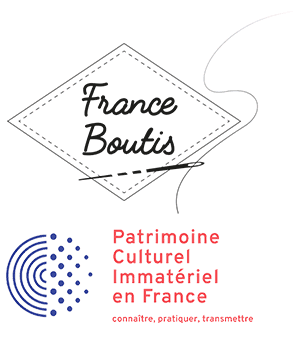 Compte-rendu Assemblée Générale du 5 février 2023La présidente, Annie-Claude Pantel, ouvre la séance à 10h. Elle se félicite de recevoir les adhérents en « présentiel » et se réjouit que nous puissions renouer avec le repas-partage et l’après-midi de convivialité qui nous ont tant manqué ces dernières années.Les difficultés financières que nous rencontrons, en raison de l’augmentation des tarifs de nos fournisseurs, nous ont obligés à prendre des décisions de restriction de budget. Le poste le plus onéreux de notre fonctionnement étant celui lié à la parution de notre revue Le Fil Blanc, nous nous voyons dans l’obligation d’en réduire le nombre annuel qui passera de quatre à deux. En revanche, chaque numéro sera plus épais et nous essayerons d’y faire une place plus large aux dessins, suggestions et patrons.   La présidente rappelle que les modèles, dessins, motifs ou patrons qui paraissent dans Le Fil Blanc ne sont donnés qu’à titre indicatif et uniquement comme une suggestion de réalisation de l’ouvrage. Les indications données ne doivent pas constituer une contrainte mais, bien au contraire, une base sur laquelle s’appuyer pour donner libre cours à sa propre créativité. Elle rappelle également que la charte que nous avons signée en vue de la reconnaissance du boutis au Patrimoine Culturel Immatériel en France stipule précisément que les pratiquants de cet art s’engagent à assurer son devenir et son ouverture sur le monde actuel. C’est une condition essentielle pour que le boutis reste vivant. D’autre part, la présidente invite tous les adhérents à partager leurs dessins afin que, par le biais de notre revue ou de notre site, nous puissions en faire profiter le plus grand nombre.  Micheline Bouteiller rappelle qu’elle est disponible pour conseiller nos adhérents à ce sujet. Une demande est faite parmi l’assistance pour que FRANCE BOUTIS organise, comme c’était prévu avant la Covid, un atelier ombrelles qui pourrait être s’étager sur deux rencontres. Nous y réfléchissons. Constitution du bureauPrésidente : Annie-Claude Pantel, retraitéeSecrétaire : Anne-Marie Luciani, retraitéeTrésorière : Muriel Ricros, retraitée. La cooptation de Muriel Ricros en cours d’année est entérinée à l’unanimité. Le mandat de notre trésorière, France Gioiosa arrivant à expiration, elle ne souhaite pas (après 14 ans d’excellents et loyaux services) le renouveler. Nous cooptons pour la remplacer Muriel Ricros dont les compétences de comptable ne sont pas à démontrer. France reste néanmoins joignable si nécessaire. Rapport d’activités 2022Les activités ont retrouvé leur vitesse de croisière et nous avons pu, cette année retrouver les salons que nous fréquentons depuis de nombreuses années. Nous étions présents en mars à Pierrefeu-du-Var pour les Rencontres du boutis, à Paris pour L’aiguille en fête (ce salon ne correspondant cependant plus à nos attentes, nous n’y retournerons pas), à Caissargues pour le Salon national du boutis, à Moncoutant pour le Salon du fil et enfin au salon Provence Prestige ou L’art de vivre en Provence. C’est avec plaisir que, chaque fois, nous avons pu rencontrer à nouveau nos adhérents. Projet d’activités 2023FRANCE BOUTIS sera présent cette année à Pexiora, sur le salon Tissus et lin en pays d’Aude, aux Rencontres du boutis à Pierrefeu-du-Var, à Nantes sur le salon Pour l’amour du fil et il est bien possible que nous soyons aussi au Festival du lin en juillet prochain mais ce projet n’est pas encore parfaitement bouclé. Rapport financier 2022Notre trésorière nous alerte sur la situation difficile, voire préoccupante, de notre trésorerie. Le nombre des adhésions ayant considérablement diminué, les recettes ne couvrent plus les frais fixes de fonctionnement. La vente des patrons, même si elle connaît une activité croissante, est néanmoins insuffisante pour combler les manques. D’autre part, les augmentations en tous genres, notamment celles, pourtant réduite à minima, concernant les déplacements de notre équipe « Salons », grèvent considérablement notre budget. Sont à prendre en considération également, les frais d’impression de la revue dont les coûts ne cessent d’augmenter. En conclusion, cette année nous accusons une perte significative.  Toutes les questions de l’ordre du jour étant épuisées, la présidente clôture la séance à 12h00.Siège social : 27, rue des Lavandins –  30 132 –  CaissarguesTéléphone : 06 87 55 57 65Courriel : franceboutis.asso@gmail.com –  Blog : http://franceboutis.com